 IT Support Occupations 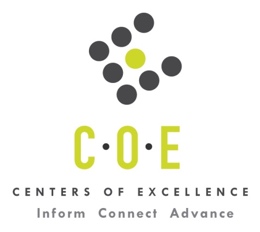 Labor Market Information ReportSanta Rosa Junior CollegePrepared by the San Francisco Bay Center of Excellence for Labor Market ResearchFebruary 2019RecommendationBased on all available data, there appears to be a significant undersupply of IT Support workers compared to the demand for this cluster of occupations in the Bay region and in the North Bay sub-region (Marin, Napa, Solano and Sonoma Counties). There is a projected annual gap of about 16,253 students in the Bay region and 317 students in the North Bay Sub-Region.This report also provides student outcomes data on employment and earnings for programs on TOP 0708.20 - Computer Support in the state and region. It is recommended that these data be reviewed to better understand how outcomes for students taking courses on this TOP code compare to potentially similar programs at colleges in the state and region, as well as to outcomes across all CTE programs at Santa Rosa Junior College (SRJC) and in the region. IntroductionThis report profiles IT Support Occupations in the 12 county Bay region and in the North Bay sub-region for the review of an existing program at Santa Rosa Junior College. Labor market information (LMI) is not available at the eight-digit SOC Code level for Information Technology Project Managers (15-1199.09), therefore, the data shown in Tables 1 and 2 is for Computer Occupations, All Other (at the six digit SOC level) and likely overstates demand for Information Technology Project Managers.Occupational DemandTable 1. Employment Outlook for IT Support Occupations in Bay RegionSource: EMSI 2018.4Bay Region includes Alameda, Contra Costa, Marin, Monterey, Napa, San Benito, San Francisco, San Mateo, Santa Clara, Santa Cruz, Solano and Sonoma CountiesTable 2. Employment Outlook for IT Support Occupations in North Bay Sub-RegionSource: EMSI 2018.4North Bay Sub-Region includes Marin, Napa, Solano and Sonoma CountiesJob Postings in Bay Region and North Bay Sub-RegionTable 3. Number of Job Postings by Occupation for latest 12 months (Feb 2018 - Jan 2018)Source: Burning GlassTable 4. Top Job Titles for IT Support Occupations for latest 12 months (Feb 2018 - Jan 2018)Source: Burning GlassIndustry ConcentrationTable 5. Industries hiring IT Support Workers in Bay RegionSource: EMSI 2019.1Table 6. Top Employers Posting IT Support Occupations in Bay and North Bay Sub-Region (Feb 2018 - Jan 2018)Source: Burning GlassEducational SupplyThere are seven community colleges in the Bay Region issuing 75 awards on average annually on TOP 0708.20 - Computer Support.  SRJC is the only college in the North Bay Sub-Region issuing awards on this TOP code, issuing10 awards on average annually. Table 7. Awards on TOP 0708.20 - Computer Support in the Bay RegionSource: IPEDS, Data Mart and LaunchboardNOTE: Headcount of students who took one or more courses is for 2016-17. The annual average for awards is 2014-17 unless there are only awards in 2016-17. The annual average for other postsecondary is for 2013-16.Gap AnalysisBased on the data included in this report, there is a large labor market gap in the Bay region with 16,328 annual openings for the IT Support occupational cluster and 75 annual (3-year average) awards for an annual undersupply of 16,253. In the North Bay Sub-Region, there is also a gap with 327 annual openings and 10 annual (3-year average) awards for an annual undersupply of 317.Student OutcomesTable 8. Four Employment Outcomes Metrics for Students Who Took Courses on TOP 0708.20 - Computer SupportSource: Launchboard Pipeline (version available on 2/5/19)Skills, Certifications and EducationTable 9. Top Skills for IT Support Occupations in Bay Region (Feb 2018 - Jan 2018)Source: Burning GlassTable 10. Certifications for IT Support Occupations in the Bay Region (Feb 2018 - Jan 2018)Note: 93% of records have been excluded because they do not include a certification. As a result, the chart below may not be representative of the full sample.Source: Burning GlassTable 11. Education Requirements for IT Support Occupations in Bay Region Note: 47% of records have been excluded because they do not include a degree level. As a result, the chart below may not be representative of the full sample.Source: Burning GlassMethodologyOccupations for this report were identified by use of skills listed in O*Net descriptions and job descriptions in Burning Glass. Labor demand data is sourced from Economic Modeling Specialists International (EMSI) occupation data and Burning Glass job postings data. Educational supply and student outcomes data is retrieved from multiple sources, including CTE Launchboard and CCCCO Data Mart.SourcesO*Net OnlineLabor Insight/Jobs (Burning Glass) Economic Modeling Specialists International (EMSI)  CTE LaunchBoard www.calpassplus.org/Launchboard/ Statewide CTE Outcomes SurveyEmployment Development Department Unemployment Insurance DatasetLiving Insight Center for Community Economic DevelopmentChancellor’s Office MIS systemContactsFor more information, please contact:Doreen O’Donovan, Data Research Analyst, for Bay Area Community College Consortium (BACCC) and Centers of Excellence (CoE), doreen@baccc.net or (831) 479-6481John Carrese, Director, San Francisco Bay Center of Excellence for Labor Market Research, jcarrese@ccsf.edu or (415) 267-6544Software Developers, Systems Software (SOC 15-1133): Research, design, develop, and test operating systems-level software, compilers, and network distribution software for medical, industrial, military, communications, aerospace, business, scientific, and general computing applications.  Set operational specifications and formulate and analyze software requirements.  May design embedded systems software.   Apply principles and techniques of computer science, engineering, and mathematical analysis.Entry-Level Educational Requirement: Bachelor's degreeTraining Requirement: NonePercentage of Community College Award Holders or Some Postsecondary Coursework: 13%Computer Network Support Specialists (SOC 15-1152): Analyze, test, troubleshoot, and evaluate existing network systems, such as local area network (LAN), wide area network (WAN), and Internet systems or a segment of a network system.  Perform network maintenance to ensure networks operate correctly with minimal interruption.  Excludes “Network and Computer Systems Administrators” (15-1142) and “Computer Network Architects” (15-1143).Entry-Level Educational Requirement: Associate's degreeTraining Requirement: NonePercentage of Community College Award Holders or Some Postsecondary Coursework: 41%Software Developers, Applications (SOC 15-1132): Develop, create, and modify general computer applications software or specialized utility programs.  Analyze user needs and develop software solutions.  Design software or customize software for client use with the aim of optimizing operational efficiency.  May analyze and design databases within an application area, working individually or coordinating database development as part of a team.  May supervise computer programmers.Entry-Level Educational Requirement: Bachelor's degreeTraining Requirement: NonePercentage of Community College Award Holders or Some Postsecondary Coursework: 13%Computer Occupations, All Other (SOC 15-1199): All computer occupations not listed separately.  Excludes “Computer and Information Systems Managers” (11-3021), “Computer Hardware Engineers” (17-2061), “Electrical and Electronics Engineers” (17-2070), “Computer Science Teachers, Postsecondary” (25-1021), “Multimedia Artists and Animators” (27-1014), “Graphic Designers” (27-1024), “Computer Operators” (43-9011), and “Computer, Automated Teller, and Office Machine Repairs” (49-2011).Entry-Level Educational Requirement: Bachelor's degreeTraining Requirement: NonePercentage of Community College Award Holders or Some Postsecondary Coursework: 35%Occupation 2017 Jobs2022 Jobs5-Yr Change5-Yr % Change5-Yr Open-ingsAverage Annual Open-ings10% Hourly WageMedian Hourly WageSoftware Developers, Systems Software40,74844,9194,171 10%17,6373,527$40.21 $65.42 Computer Network Support Specialists6,5697,551982 15%3,509702$22.43 $37.33 Software Developers, Applications89,372109,87220,499 23%51,39110,278$38.68 $62.13 Computer Occupations, All Other19,73121,9722,242 11%9,1011,820$26.99 $53.32 Total156,420184,31427,89518%81,63716,328$36.92 $60.83 Occupation 2017 Jobs2022 Jobs5-Yr Change5-Yr % Change5-Yr Open-ingsAverage Annual Open-ings10% Hourly WageMedian Hourly WageSoftware Developers, Systems Software1,1731,19018 2%40080$31.94 $53.35 Computer Network Support Specialists39842022 6%17134$22.65 $31.13 Software Developers, Applications1,7321,904172 10%739148$32.93 $54.52 Computer Occupations, All Other92893810 1%32665$22.38 $41.11 TOTAL4,2324,453221 5%1,636327$29.37 $49.05 OccupationBay RegionNorth BaySoftware Developers, Applications (15-1132.00)103,4881,724Information Technology Project Managers (15-1199.09)14,634462Software Developers, Systems Software (15-1133.00)1,33093Computer Network Support Specialists (15-1152.00)1,12026Total120,5722,305Common TitleBayNorth BayCommon TitleBayNorth BaySoftware Development Engineer30,561373Technical Project Manager1,04720Java Developer6,986126Information Technology Project Manager1,0431Devops Engineer3,72430Senior Devops Engineer1,0024Applications Engineer2,82027.Net Developer91775Software Developer2,602118Software Engineering Manager8593Java Engineer2,54118Project Manager855Python Developer1,7344Information Technology Manager75846Senior Developer1,47125Senior Engineer75419Developer1,46328Software Architect677Applications Developer1,42987Salesforce Developer6137Android Developer1,40711Software Development Manager59914Principal Software Engineer1,2233Full Stack Developer5564Engineer1,1348Mobile App Developer5389iOS Developer1,0503Lead Developer5273Industry – 6 Digit NAICS (No. American Industry Classification) CodesJobs in Industry (2017)Jobs in Industry (2022)% Change (2017-22)% in Industry (2017)Custom Computer Programming Services (541511)32,12633,11120%20.5%Computer Systems Design Services (541512)19,97420,37417%12.6%Software Publishers (511210)16,82017,78726%11.0%Internet Publishing and Broadcasting and Web Search Portals (519130)16,33217,31441%10.7%Electronic Computer Manufacturing (334111)13,59814,05010%8.7%Data Processing, Hosting, and Related Services (518210)5,9316,43139%4.0%Other Computer Related Services (541519)4,3724,48525%2.8%Corporate, Subsidiary, and Regional Managing Offices (551114)3,5633,78714%2.3%Research and Development in the Physical, Engineering, and Life Sciences (except Nanotechnology and Biotechnology) (541715)2,2472,349 (2%)1.5%Semiconductor and Related Device Manufacturing (334413)2,0832,082 (5%)1.3%Engineering Services (541330)1,6151,63512%1.0%Federal Government, Civilian, Excluding Postal Service (901199)1,6171,595 (2%)1.0%EmployerBayEmployerBayEmployerNorth BayApple Inc.2,254Amazon Lab126292Revature77Capital Markets Placement1,634eBay281Data Incorporated75Amazon1,455Deloitte279Wex69Cisco Systems Incorporated1,238Techfetch Com276IDEXX Laboratories, Inc68Google Inc.980Etouch Systems Corp265U.S. Bancorp68Scoop Technologies934Splunk258Chandra Technologies 51Facebook676Bayone Solutions257American Express46Oracle589Redolent, Inc252Icst42IBM577Linkedin Limited250Unum Group38Workday, Inc502Infoobjects Inc242Capital Markets Placement31Microsoft Corporation434Twitter240NTT Data29Vmware Incorporated402Xoriant Incorporated228TD Bank26Salesforce396Redpoint Ventures225Tyler Technologies Incorporated23Walmart / Sam's391Adobe Systems224CGI Group17Intel Corporation372Tesla Motors222Seaglass It16Accenture367Matchpoint Solutions 218Vets First Choice16Nvidia Corporation360Dell210Anthem Blue Cross13SAP338Palo Alto Networks210MaineHealth13Paypal322Uber210University of Maine System12Wipro315Symantec204General Dynamics11CollegeSub-RegionHeadcountAssociatesCertificatesTotalAlamedaEast Bay 29 CabrilloSanta Cruz & Monterey n/a 3811Contra CostaEast Bay n/a 55Diablo ValleyEast Bay n/a 6714GavilanSanta Cruz & Monterey 23 HartnellSanta Cruz & Monterey n/a 324Monterey PeninsulaSanta Cruz & Monterey 18 OhloneEast Bay n/a 224San FranciscoMid-Peninsula 260 2727San Francisco College CentersMid-Peninsula n/a Santa RosaNorth Bay861010Total Bay RegionTotal Bay Region 416  14  61  75 Total North Bay Sub-RegionTotal North Bay Sub-Region8610102015-16Bay 
(All CTE Programs)Santa Rosa Junior College (All CTE Programs)State (0708.20)Bay (0708.20)North Bay (0708.20)Santa Rosa Junior College (0708.20)% Employed Four Quarters After Exit74%76%70%71%69%69%Median Quarterly Earnings Two Quarters After Exit$10,550$20,77518,12118,12113,15713,157Median % Change in Earnings46%50%57%81%159%159%% of Students Earning a Living Wage63%62%53%63%62%62%SkillPostingsSkillPostingsSkillPostingsJava44,688UNIX9,897Kubernetes6,908Software Engineering42,940Unit Testing9,851Docker Software6,800Software Development31,887Web Application Development9,007Software Architecture6,644Python30,860Continuous Integration (CI)8,996Machine Learning6,639JavaScript22,585Quality Assurance and Control8,710Extensible Markup Language (XML)6,560SQL21,917NoSQL8,379PERL Scripting Language6,527Linux20,415Data Structures8,147JavaScript Object Notation (JSON)6,383C++18,457Agile Development8,134Apache Kafka6,296Git13,151MySQL7,648Product Management6,050Project Management12,998Scalability Design7,491Relational Databases6,015DevOps12,391Microsoft C#7,467React Javascript5,863Object-Oriented Analysis and Design (OOAD)11,836AngularJS7,324jQuery5,833Debugging11,705Apache Hadoop7,177Salesforce5,667Oracle11,476Ruby7,086Software as a Service (SaaS)5,604Scrum11,055Big Data6,988Scheduling5,367CertificationPostingsCertificationPostingsProject Management Certification2,538Certified Salesforce Administrator161Project Management Professional (PMP)1,657PMI Agile Certified Practitioner (PMI-ACP)146IT Infrastructure Library (ITIL) Certification959SANS/GIAC Certification146Certified ScrumMaster (CSM)943CompTIA Security+138Security Clearance674Certified Information Security Manager (CISM)135Driver's License538Microsoft Certified Professional (MCP)126ITIL Certification413Certified Salesforce Platform Developer II89Certified Information Systems Security Professional (CISSP)382Six Sigma Certification86Cisco Certified Network Associate (CCNA)309Certified A+ Technician83Agile Certification253Java Certification80Salesforce Developer246Microsoft Certified Solutions Expert (MCSE)79Cisco Certified Network Professional (CCNP)243Capability Model Maturity Integration (CMMI) Certification78Cisco Certified Internetwork Expert (CCIE)241Certified Salesforce Advanced Developer76Certified Scrum Professional (CSP)231Microsoft Certified Solutions Associate (MCSA)71Certified Salesforce Platform Developer192Certified Salesforce Advanced Administrator69Certified Scrum Trainer (CST)178Automation Certification67Certified Information Systems Auditor (CISA)169CompTIA Network+66Education (minimum advertised)Latest 12 Mos. PostingsHigh school or vocational training788 (1%)Associate Degree484 (1%)Bachelor’s Degree or Higher62,526 (98%)